УКРАЇНА     ЧЕРНІГІВСЬКА МІСЬКА РАДА     ВИКОНАВЧИЙ КОМІТЕТ  Р І Ш Е Н Н ЯПро надання дозволу Відповідно до статей 65, 67, 78 Господарського кодексу України, керуючись підпунктом 1 пункту «а» статті 29 Закону України «Про місцеве самоврядування в Україні» та п.6.3 Статуту комунального підприємства «Чернігівводоканал» Чернігівської міської ради, затвердженого рішенням виконавчого комітету Чернігівської міської ради від 27.07.2017 №320 «Про затвердження Статуту комунального підприємства «Чернігівводоканал» Чернігівської міської ради», виконавчий комітет міської ради вирішив:1. Надати дозвіл комунальному підприємству «Чернігівводоканал» Чернігівської міської ради (Малявко С.М.) на вчинення правочинів та укладення договорів, вартість яких перевищує 5 000 000 (п’ять мільйонів) гривень, за результатами проведення процедури закупівлі відповідно до законодавства про публічні закупівлі.2. Контроль за виконанням цього рішення покласти на заступника міського голови Черненка А. В.  Міський голова                                                                            В. А. АтрошенкоСекретар міської ради 					 	             М. П. Черненок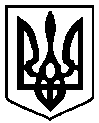 30 серпня 2017   року          м. Чернігів № 388